Биологија - припремна наставаУВОД У БИОЛОГИЈУ. ЋЕЛИЈАУВОД У БИОЛОГИЈУБиологија је природна наука која проучава жива бића, односно биљке, животиње, микроорганизме и човека.Реч биологија води порекло од две грчке речи: биос (што значи живот) и логос (што значи: учење, наука). У оквиру биологије развиле су се различите биолошке дисциплине:	- ботаника (проучава биљке)	- зоологија (проучава животиње)	- антропологија (проучава човека)	- микробиологија (проучава микроорганизме)	- екологија (проучава односе између организама и животне средине)	- генетика (проучава гене и наслеђивање)...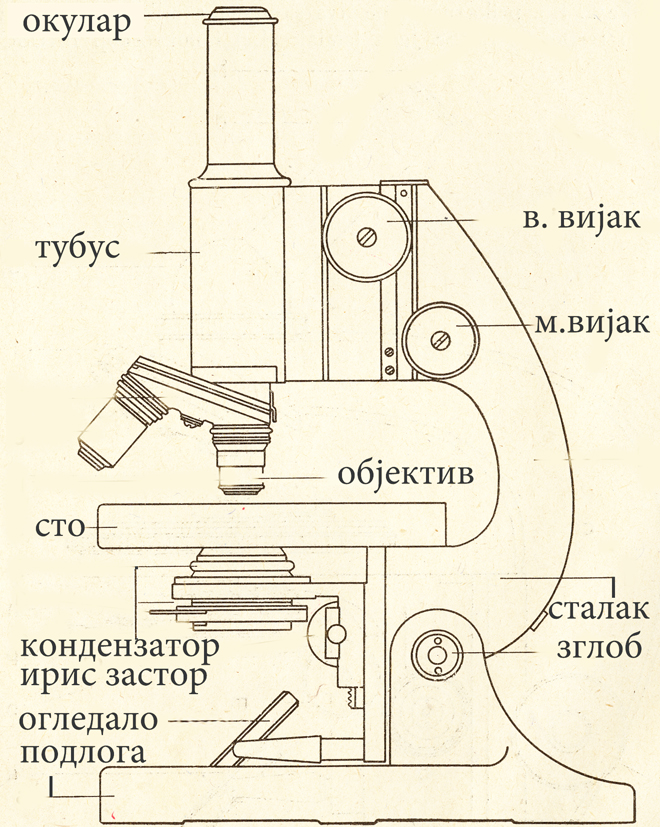 ОСОБИНЕ ЖИВИХ БИЋАЖивотни процеси који су заједнички за сва жива бића су: рађањераст и развојисхрана - жива бића се хране на различите начине. Аутотрофни организми су организми који сами себи стварају храну. Хетеротрофни организми су организми који користе већ створену храну. Хетеротрофни организми се деле на биљоједе, месоједе, сваштоједе и сапрофите (они који се хране угинулим организмима). Миксотрофни организми су организми код којих је заступљен и аутотрофни и хетеротрофни начин исхране.дисање - процес којим жива бића узимају кисеоник, а ослобађају угљен-диоксид. У процесу дисања се ослобађа и енергија из хране потребна организмима за различите процесе.ХРАНА + КИСЕОНИК = ЕНЕРГИЈА + УГЉЕН-ДИОКСИД + ВОДАразмножавање - полно (формирају се полне ћелије које се спајају), бесполностарење и умирањеЋЕЛИЈАЋелија је основна јединица грађе и функције свих живих бића. Ћелија је најмања јединица грађе сваког организма у којој се одвијају различити процеси. Ћелију је открио Роберт Хук, посматрајући под микроскопом танке пресеке плуте.Основни делови ћелије су:ћелијска мембрана - живи део ћелије који јој даје облик и кроз који обавља размену материја. Она је селективно пропустљива (неке материје пропушта у ћелију, а друге задржава).цитоплазма - живи део ћелије који се састоји од воде, органских (шећери, беланчевине, масти) и минералних материја. У цитоплазми се налазе органеле које имају различите улоге у ћелији.једро - органела која контролише све процесе у ћелији. Једро је обавијено једровом мебраном. У једру се налази наследни материјал (хроматин - чини га ДНК) и једарце. Од хроматина касније настају хромозоми (телашца у која је упакован ДНК).митохондрије - у овим органелама обавља се ћелијско дисање. Митохондрије обезбеђују енергију за све животне процесе у ћелији.ендоплазматични ретикулум - повећава површину ћелијеГолџијев апарат - има улогу у секрецијирибозоми - учествују у стварању (синтези) протеинализозоми - органеле у којима се обавља унутарћелијско варење дотрајалих делова ћелије или неких страних тела који доспеју у ћелијуСве наведене органеле (једро, ендоплазматични ретикулум, Голџијев апарат, рибозоми, митохондрије и лизозоми) карактеристичне су и за биљну и за животињску ћелију. Делови ћелије које поседује само биљна ћелија су:ћелијски зид - омотач који се налази око ћелијске мембране биљне ћелијехлоропласт - органеле које су одговoрне за процес фотосинтезе. У њима се налази пигмент хлорофил, уз помоћ кога се енергија Сунца претвара у хемијску енергију. Хлоропласти су карактеристичне за биљне ћелије.вакуола - оргaнeлa биљних ћелија која има улогу у накупљању резервних материјаДелови ћелије које поседује само животињска ћелија:центриоле - органеле животињске ћелије које имају улогу у деоби ћелије (погледај: Деоба ћелија)Ћелије се разликују по облику и величини.БИОЛОШКА ОРГАНИЗАЦИЈА ЖИВОГ СВЕТАЋелије заједничког порекла, сличног облика, величине, грађе и исте улоге груписане су у ткива.Биљна ткива су:заштитна тј покровна ткива (епидермис, плута)ткива за фотосинтезу (сунђерасто и палисадно)проводна ткива (спроводе воду, минералне и хранљиве материје)ткива за складиштење...Код животиња ткива се деле на:епителна ткива имају функцију заштите. Ћелије су збијене, различитих облика.везивна ткива повезују друга ткива, дају потпору и попуњавају простор између органа. везивна ткива у ужем смислу: разликују се еластично, растресито и масно везивно ткивохрскавичаво ткивокоштано ткивокрвмишићна ткиваглатко мишићно ткиво - ћелије имају једно једропопречно-пругасто мишићно ткиво - ћелије имају више једарасрчано мишићно ткиво - ћелије садрже више једара као попречн-пругасте, али су по функцији сличније глатком ткивунервно ткиво чине нервне ћелије Више ткива изграђује орган.Органи код биљака су: корен, стабло, лист, цвет, плод и семе.Органи код животиња су: срце, мозак, желудац, плућа...Више органа који заједно доприносе обављању неког процеса у организму називају се систем органа (нпр желудац, једњак, црева су део система органа за варење).Системи органа чине организам.ЋЕЛИЈА → ТКИВО → ОРГАН → СИСТЕМ ОРГАНА → ОРГАНИЗАМнервна ћелија → нервно ткиво → мозак → нервни систем → организам човекаДЕОБА ЋЕЛИЈЕ - МИТОЗА И МЕЈОЗАЋелије које изграђују органе називају се телесне ћелије, а ћелије које изграђују полне органе називају се полне ћелије. Телесне ћелије имају диплоидан (2n) број хромозома (код човека 46 хромозома у једној телесној ћелији), а полне ћелије имају хаплоидан (n) број хромозома (код човека 23 хромозома у једној полној ћелији). Полне ћелије имају дупло мање хромозома (хаплоидан број) зато што њиховим спајањем настаје зигот (оплођена јајна ћелија), из ког ће се развити нов организам са диплоидним бројем хромозома. (n+n=2n)Полне ћелије код човека и вишећелијских животиња су јајна ћелија и сперматозоид, све остале ћелије су телесне ћелије.МитозаМитоза је деоба телесних ћелија, при којој од једне ћелије са диплоидним бројем хромозома настају две ћелије са диплоидним бројем хромозома. Дели се на 4 фазе: профаза, метафаза, анафаза и телофазаИнтерфаза је период који претходи деоби ћелије. У току њега се ћелија припрема за деобу тако што се увећава и дуплира цитоплазму и количину ДНК.На крају се формирају две одвојене ћелије, које имају упола мање цитоплазме (јер се цитоплазма поделила) са истим бројем хромозома (број хромозома се није променио јер су се у анафази хромозоми поделили на два дела).Ове ћелије улазе поново у интерфазу и спремају за нову деобу.МејозаМејоза је деоба полних ћелија, при којој од једне ћелије са диплоидним бројем хромозома настају полне ћелије са хаплоидним бројем хромозома. Мејоза се одиграва у полним органима и овом деобом настају полне ћелије (јајна ћелија са 23 хромозома и сперматозоид са 23 хромозома код човека).Од једне диплоидне ћелије настају ћелије са хаплоидним бројем хромозома. За разлику од митозе где су настале ћелије са истим бројем хромозома, зато што су се хромозоми поделили на два дела и дуплирали свој број, у мејози се хромозоми не раздвајају на два дела, већ цели хромозоми одлазе на полове ћелије. Код човека, од 46 хромозома, 23 оде на један крај ћелије, 23 на други крај и настану ћелије са 23 хромозома. Резултат мејозе је да од ћелије са 46 хромозма настану полне ћелије које имају дупло мање хромозома (зато сперматозоид и јајна ћелија имају 23 хромозома, а све остале ћелије у човековом организму имају 46 хромозома).Митоза                                                    Мејоза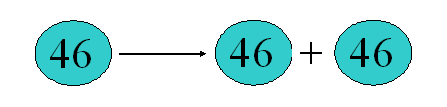 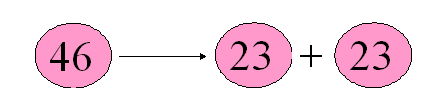 КЛАСИФИКАЦИЈА ЖИВИХ БИЋА У ПЕТ ЦАРСТАВАСва жива бића груписана су у 5 великих царстава.1. Царство монера обухвата једноћелијске организме (организми који су грађени од једне ћелије) без организованог једра. Код ових организама једров материјал није обавијен једровом мебраном и налази се расут по цитоплазми. Овде спадају бактерије и модрозелене алге (цијанобактерије). 2. Царство протиста обухвата једноћелијске организме који имају организовано једро. Овде су сврстане једноћелијске алге, једноћелијске гљиве и праживотиње (протозое).3. Царство гљива - Гљиве чине посебно царство. То су вишећелијски организми (изграђени су од великог броја ћелија). Хране се тако што разлажу угинуле биљке и животиње (сапрофити).4. Царство биљака - У царство биљака спадају вишећелијски организми који користе Сунчеву енергију како би створили храну (органске материје). Дакле, то су аутотрофни организми.5. Царство животиња - Овом царству припадају све животиње, вишећелијски организми који се хране хетеротрофно (хране се биљкама и другим животињама).5. РАЗРЕДВИРУСИнајситнији и наједноставнији организми, који се не хране, не дишу и не растуједина особина живих бића коју имају је размножавањепаразитирају у ћелијамаимају само наследни материјал и омотачболести које изазивају: грип, беснило, прехлада, сида (ХИВ вирус), жутица, богиње, дечја парализа, заушке... Да би се спречиле вирусне болести користе се вакцине.ЦАРСТВО МОНЕРАједноћелијски организми без организованог једрау ово царство спадају бактерије и модрзелене алге (цијанобактерије)Бактеријеорганизми који немају једро, већ им је наследни материјал расут по ћелијиимају ћелијску мебрану, ћелијски зид и цитоплазмуразличити облици бактерија: коке (лоптасти), бацили (штапићасти), спирили (спирални)размножавају се веома брзо, простом деобом (мајка ћелија се подели и настану две ћерке ћелије)исхрана се код неких обавља аутотрофно, код неких хетеротрофно (сапрофитски - хране се угинулим организмима, паразитски - хране се на рачун домаћина)посебне врсте бактерија (азотофиксатори) живе на корену неких представника биљака из породице бобова и усвајају атмосферски азот (оваква заједница живих бића у коме оба имају корист назива се симбиоза)болести које изазивају: туберкулоза, тетанус, шарлах, гнојна запаљења, каријес...Модрозелене алге (цијанобактерије)једноћелијске алге без организованог једрапредставници: осцилаторија и ностоккада се пренамноже у води доводе до „цветања воде“ЦАРСТВО БИЉАКАорганизми који поседују хлоропласте и хране се аутотрофноу ово царство спадају: алге, маховине, папрати, голосеменице и скривеносеменице (цветнице)вегетативни органи - органи који омогућавају живот биљкама: корен, стабло и листрепродуктивни органи - органи који учествују у размножавању: цвет, плод, семеКОРЕНорган који се налази у земљи и упија минералне материје и водуразвија се из коренка клицеграђа корена: 		коренске длачице - упијају воду и минералне материје из земљепроводни снопићи - спроводе воду и минералне материје до стабла и листоваћелије врха корена - помоћу њих корен растекоренова капа - ћелије које штите корен од оштећењаоблици корена: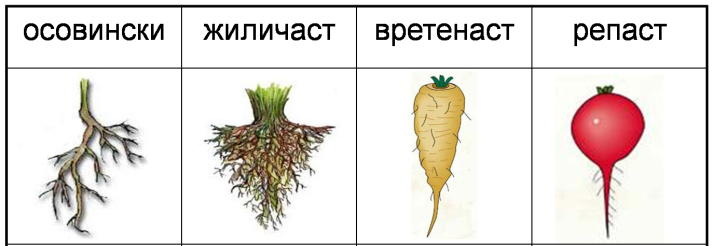 значај корена: исхрана људи и животиња, народна медицинаСТАБЛОвегетативни орган на коме се развијају пупољци (делови биљке из које ничу изданци, листови и цветови)развија се из стабаоцета клицестабло проводи воду и минералне материје од корена ка листовима, а хранљиве материја од листова до коренапрема грађи могу бити:дрвенаста: шиб (гране расту уз земље), жбун (грана се највише до 2 метра), дрвозељаста: мекана, зелена стаблалијане:танка стабла која се ослањају на дрвећезначај стабла: исхрана људи, грађевински материјал, папир...стабла која имају неку дугу улогу поред основне, називају се преображена:луковица (црни лук)кртола (кромпир)ризом (перуника, ђурђевак)столон (јагода)рашљике (винова лоза, грашак)надземна кртола (келераба)листолика стабла (кактус)трн (ружа, багрем)ЛИСТвегетативни орган биљке у коме настаје храна процесом фотосинтезеделови листа:потпун лист има: лисну основу, лисну дршку и лисну плочу (лиску)непотун (седећи) лист има: лисни рукавац и лисну плочу (лиску)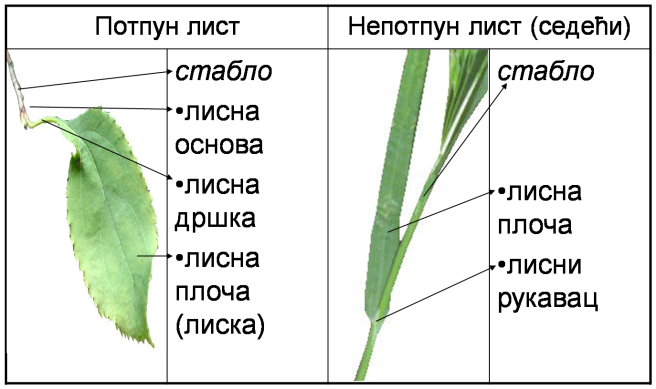 на лисној плочи се налазе лисни нерви (проводни снопићи који проводе воду, минералне и хранљиве материје)сви лисни нерви чине лисну нерватурумрежаста нерватуралучна нерватурапаралелна нерватуралистови се деле на просте и сложенепрост лист на једној лисној дршци има једну лискусложен лист на једној лисној дршци има више лиски (трочлан, пераст, прстаст)отвори на листу кроз које се обавља транспирација називају се стомеу ћелијама листа се налази зелени пигмент хлорофил, који учествује у процесу фотосинтезеЖИВОТНИ ПРОЦЕСИ: ФОТОСИНТЕЗА, ДИСАЊЕ И ТРАНСПИРАЦИЈА Фотосинтезафотосинтеза је процес стварања хране у хлоропластима помоћу Сунчеве енергијеу хлоропластима се налази зелени пигмент хлорофилза процес фотосинтезе биљка користи угљен-диоксид и воду, а добијају се храна (шећер скроб) и кисеоникугљен-диоксид + вода                  шећер + кисеоникорганизми који врше фотосинтезу су аутотрофни организмиобавља се дању, јер је за фотосинтезу неопходна Сунчева енергијаДисањебиљке, као и остали организми, обављају процес дисањау процесу дисања биљке узимају кисеоник, а ослобађају угљен диоксид и водуу току дисања разлаже се шећеркисеоник + шећер                  вода + угљен-диоксидобавља се и ноћу и дањуТранспирацијапроцес одавања воде у облику водене паре кроз стоме на листовимаовим процесом биљка се расхлађује  и ослобађа вишка водеЦВЕТрепродуктивни биљни орган који учествује у размножавањуделови цвета: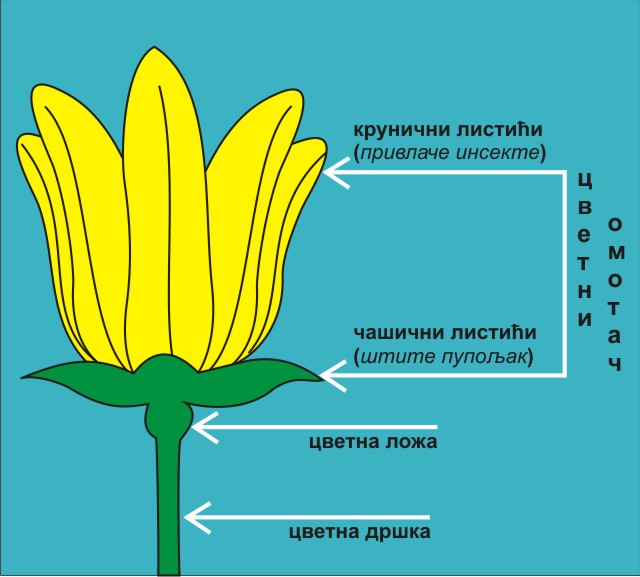 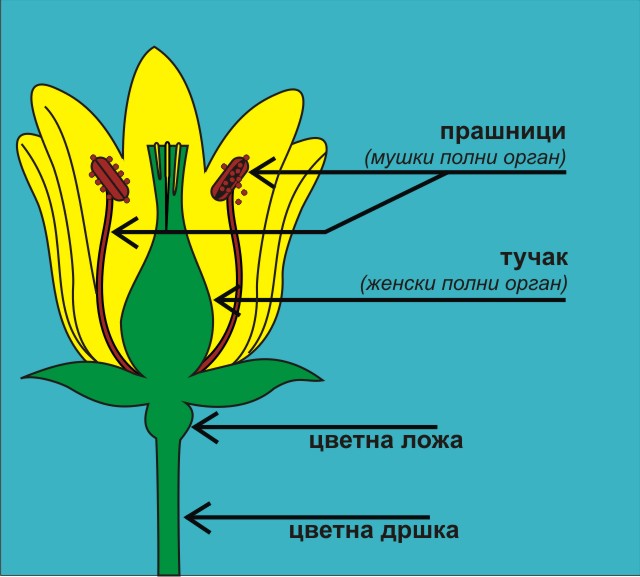 мушки полни органи су прашници, а женски полни орган је тучакделови прашника и тучка: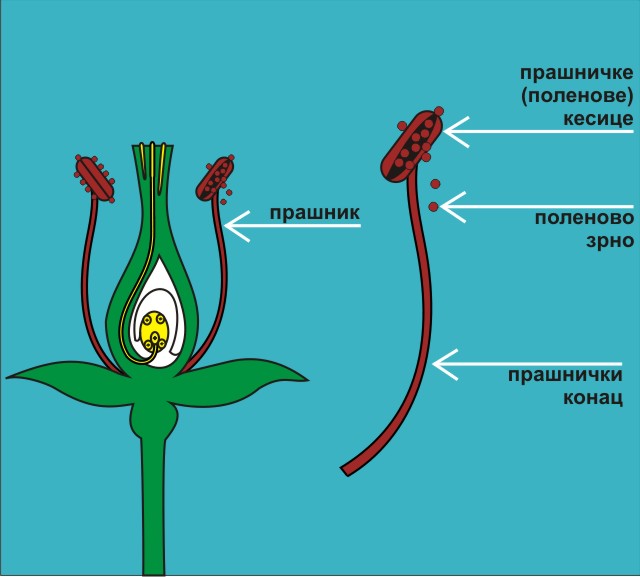 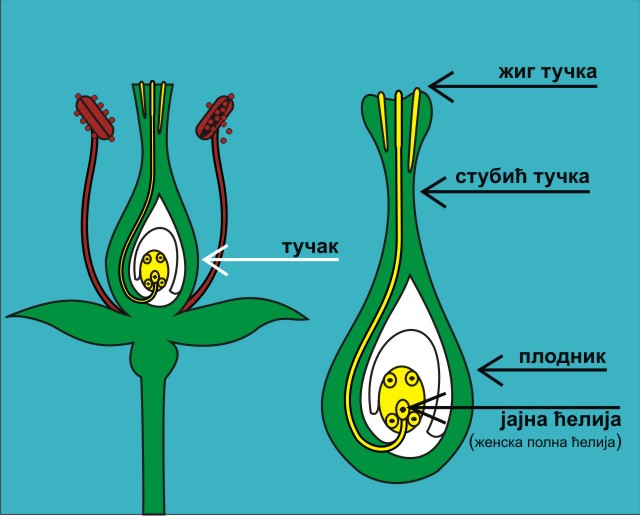 у поленовим зрнима налазе се мушке полне ћелијеу семеном заметку (семени заметак се налази у плоднику тучка) налази се женска полна ћелијацветови који имају само тучак (женски цветови) или само прашнике (мушки цветови) називају се једнополни цветовицветови који имају и прашнике и тучак у једном цвету називају двополни цветовицваст је скуп више цветова на једној цветној дршци (клас, грозд, штит, главица...)ОПРАШИВАЊЕ И ОПЛОЂЕЊЕопрашивање је преношење полена са прашника на жиг тучкабиљке се могу опрашивати ветром, водом, животињама и човекомоплођење је спајање мушке и женске полне ћелијемушка полна ћелија налази се у поленовом зрну, а женска полна ћелија (јајна ћелија) у семеном заметкуспајањем мушке и женске полне ћелије настаје оплођеја јајна ћелија: зиготпосле оплођења:од зигота настаје клицаод семеног заметка настаје семеод плодника настаје плодПЛОДрепродуктивни орган биљке који штити семе и помаже при расејавањусемена и плодови се могу расејавати на различите начине (ветром, водом, животињама, човеком...)плодови се деле на:прости - настају из једног плодника (коштуница, бобица, јабучаст, махуна, чаура)збирни - настају из више плодника (јагода, купина, малина)сложени - настају из цвасти (смоква, ананас)СЕМЕрепродуктивни орган у коме се налази клицаграђа семена:семењача (опна)клица (зачетак нове биљке)котиледони (клицини листићи који садрже хранљиве материје које исхрањују клицу)биљке могу имати семена са једним котиледоном и то су монокотиледоне биљке, и могу имати два котиледона то су дикотиледоне биљкеклијање семена - развитак нове младе биљке из клице уз помоћ воде, ваздуха и топлоте:од коренка клице настаје корен (расте надоле)од стабаоцета клице настаје стабло (расте нагоре)од пупољчића клице настају листовиВЕГЕТАТИВНО РАЗМНОЖАВАЊЕразможавање биљака преко цвета, плода и семена представља полно размножавање (стварају се полне ћелије)вегетативно размножавање је вид бесполног размножавања (не стварају се полне ћелије)вегетативно размножавање је размножавање биљака уз помоћ вегетативних органа тј. када од корена, листа или стабла настане нова биљкаАЛГЕниже биљке које немају развијене органе, живе у слатким и сланим водамаобављају процес фотосинтезе уз помоћ пигмената (хлорофил, црвени пигмент, мрки пигмент...)деле се на:зелене алге (имају хлорофил)мрке алге (имају мрки пигмент), живе у хладним моримацрвене алге (имају црвени пигмент), живе у топлим моримамодрозелене алге (спадају у монере)МАХОВИНЕниске биљке, које имају ризоид (немају корен), стабло и листиће на врху биљке налази се чаура са спорама (споре имају улогу у размножавању - још један облик бесполног размножавања код биљака, пошто маховине немају цвет, плод и семе)деле се на: лиснате (представник бусењача)режњевите или јетрењаче (представник маршанција)тресетнице (образују тресаве)ПАПРАТНИЦЕимају све вегетативне органе (корен, стабло и листове)стабло им је подземно (ризом) и надземнолистови поред фотосинтезе имају улогу и у размножавању јер носе спорангије са спорамаделе се на:праве папрати (бујад, навала, јеленски језик)раставиће - имају чланковито стабло, на чијем врху се налази спороносни клас са спорамапречице - насељавају четинарске шумеГОЛОСЕМЕНИЦЕимају све вегетативне органе (корен, стабло и листове)код ове групе биљака први пут се јавља семе, али немају цвет и плодзбот тога што им семе није заштићено у плоду називају се голосеменицеу голосеменице спадају: гинко, цикаси и четинариЧетинариимају листове у облику иглица који се називају четинеу четинама се налази смола која спречава смрзавање  јер им четине не отпадају током зимеразмножавају се полно: у мушким шишаркама се образује полен, који пада на женске шишарке на којима се налазе семени замеци са јајним ћелијамапредставници: бели бор, црни бор, јела, смрча, ариш (листопадан), муника, молика...СКРИВЕНОСЕМЕНИЦЕимају све вегетативне (корен, стабло, лист) и репродуктивне органе (цвет, плод, семе)семе им се налази сакривено у плоду, због тога што имау цвет називају се и цветницеделе се на:Монокотиледонебиљке чија семена имају 1 котиледон (клицин листић)имају простију грађу: жиличаст корен, зељасто стабло и седеће (непотпуне) листовеу ову групу спадају траве, нарцис, висибабе, лале...Дикотиледонебиљке чија семена имају 2 котиледона (клицина листића)имају сложенију грађу: осовински корен, зељасто или дрвенасто стабло, потпуне листовеу ову групу спадају:породица ружа: јабука, касјија, крушка, ружа...породица купуса: купус, карфиол, хоћу-нећу...породица бобова: багрем, детелина, грашак, пасуљ...породица помоћница: кромпир, паприка, парадајз...породица уснатица: нана, жалфија, мајчина душица, рузмарин...породица главочика: маслачак, бела рада, сунцокрет, камилица...ЦАРСТВО ГЉИВАгљиве - организми који имају особине и биљака и животињаособине биљака: ћелије имају ћелијски зидособине животиња: имају хитин, хране се хетеротрофноделе се на:квасце: једноћелијски организми који се размножавају пупљењем или спорама (пивски, пекарски)плесни (буђи) - тело које се назива мицелијум изграђено је од ћелија - хифа, од мицелијума полазе спорангије са спорамапечурке - имају мицелијум који је сачињен од хифа и који се налази под земљом; изнад земље се налази плодносно тело које се састоји од: дршке и шеширића (на шеширићу се налазе споре)ЛИШАЈЕВИорганизми који представљају симбиозу алги и гљиваалге стварају храну процеом фотосинтезе и дају је гљивама, а гљиве ослобађају воду и дају је алгамаразличити облици: жбунасти, корасти и листастипредстављају „пионире вегетације“ јер се први јављају на ненасељеним местимапредстављају „биоиндикаторе“,  јер указују на загађен ваздух - тамо где је ваздух загађен, нема лишајева6. РАЗРЕДПРАЖИВОТИЊЕ (ПРОТОЗОЕ)једноћелијски организми са организованом једромспадају у царство протистаАмебенемају ћелијску мембрану, а због тога ни сталан облик телакрећу се лажним ножицамахране се хетеротрофно (имају хранљиву вакуолу)избацују вишак воде уз помоћ контрактилне вакуолеједна врста амабе изазива болест дизентеријуБичариимају бич уз помоћ кога се крећупредставници: зелена еуглена и волвокс (колонијални бичар)хране се миксотрофно (организми који се хране и ауотрофно и хетеротрофно)аутотрофно се хране јер имају хлоропласте помоћу којих врше фотосинтезуТрепљарикрећу се уз помоћ великог броја трепљипредставник: папучица (парамецијум)хране се хетеротрофно (имају хранљиву вакуолу)имају два једра: мало и велико једроСпорозоепредставник спорозоа изазива болест маларијуСУНЂЕРИвишећелијске животиње које немају ткива и органепричвршћени за подлогу (сесилни организми)тело изграђено од два слоја ћелијана телу велики број отвора (пора) кроз које улазе кисеоник и честице којима се хранеразмножавају се бесполно (пупљењем) и полно (спајањем мушких и женских полних ћелија)хермафродити су - једна једника ствара и мушке и женске полне ћелијеДУПЉАРИ (ЖАРЊАЦИ)вишећелијске животиње које имају ткиваживе углавном у мориматело изграђено од два слоја ћелијаимају жарне ћелије и пипке којима хватају плензрачна симетрија телакод ових организама се први пут јавља нервни систем - мрежаст нервни системразмножавају се бесполно (пупљењем) и полно (спајањем полних ћелија)у дупљаре спадају: хидре, власуље (морске сасе), корали и медузеПЉОСНАТИ ЦРВИимају ткива и развијене органетело пљоснато, изграђено из три слоја ћелијаусни отвор и црево без аналног отвораврпчаст нервни системдвобочна симетрија теларазмножавају се бесполно (деобом тела) и полно - хермафродитиу пљоснате црве спадају: планарије, пантљичаре и метиљипантљичаре: живе у цреву домаћина, тело сачињено из главе и чланака, немају уста ни црево, на глави се налазе кукице којим се причвршћујуметиљи: одрасле једнике живе у јетри домаћина, причвршћују се пијавакама, животни циклус сложен и одвија се преко неколико ларвених ступњева (одрасле јединке живе у сталном домаћину, а ларве у прелазном домаћину)ВАЉКАСТИ ЦРВИиздужено ваљкасто телотело изграђено од три слоја ћелијаимају комплетно црево са аналним отворомнеке врсте су паразити: човечија глиста, дечја глиста, трихинаЧЛАНКОВИТИ ЦРВИтело им је издељено на чланке, живе у води и на копнуимају крвни систем затвореног типа; поседују леђни и трбушни крвни судлествичаст нервни системкишна глистаживи у земљи где прави ходникетело прикривено слојем слузи која помаже у дисању преко кожеу сваком чланку имају цевчице које служе за излучивање пијавице паразитирају на топлокрвним животињама пијући крвморски чланковити црви - слободно пливају у моруМЕКУШЦИмекано тело се састоји од:главетрупаплашта - образје плаштану дупљу, у којој се налазе органи за дисањестопала - служи за кретањељуштуренервни систем чине ганглијекрвни систем отвореног типаПужевипостоје водене и копнене врстена глави се налазе 2 пара пипака који представљају чуло вида, мириса и додирау устима се налази треница - плочица са зубићима која служи за ситњење хранедисање преко плаштане дупље (плућа), водене врсте дишу на шкргеШкољкеводене животиње које живе на днудишу на шкргељуштура из два капканемају главу, стопало секиричастоГлавоношциморске животиње, представници: хоботница, сипа, лигња, наутилус...немају љуштуру (наутилус је једини главоножац који има љуштуру)ЗГЛАВКАРИнајбројнија и најразноврснија група животињатело прекривено кутикулом од хитинаотворен крвни системнервни систем лествичастРаковивећином водене животињетело из два региона: главено-грудни и трбушни2 пара антена на главено-грудном региону (чуло мириса и додира)око усног отвора усне ножице које служе за исхрануна грудном делу ноге за ходањена трбушном делу ноге за пливањедисање преко шкргаразмножавају се полно, одвојених половаПауколики зглавкариПауциимају 4 пара ногу за ходањена трбуху имају паучинасте жлездедишу преко трахеја или плућаСкорпије - живе у топлим крајевима, трбух се завршава отровном бодљомКрпељи - хране се крвљу, шугарац изазива шугуСтоногетело грађено из сегмената, са сваког сегмента полазе 1-2 пара ногуИнсектиима их у води и на копнутело грађено од 3 региона: главени, грудни и трбушнина глави се налазе пар антена, пар сложених очију, 3  пара простих очију и усне ножицена грудима се налазе 2 пара крила и 3 пара ногуразвиће инсеката већином праћено метаморфозом, која може бити потпуна (4 стадијума: јаје, ларва, лутка и одрастао инскет) и непотпуна (јаје, ларва и одрастао инскект)дишу преко трахејаБОДЉОКОШЦИживотиње које имају петозрачну симетрију телаимају скелет од кречњачких плочицаза кретање постоји водени системнервни систем врпчастдисање преко целе површине телау бодљокошце спадају: морски јежеви, морске звезде, морски краставци, морски кринови, морске змијуљицеХОРДАТИживотиње које имају посебан орган на леђној страни - хордуцеваст нервни системкрвни систем затвореног типа са срцем на трбушној странишкржно црево - у току развоја од предњег дела црева настају плућа и шкргеу хордате спадају копљаче (амфиоксус), плашташи и кичмењациКопљаченема главу и очи, прозрачно телоКичмењацикичменица замењује хордуприсуство лобање у којој се налази мозактело подељено на 3 региона: глава, труп и реприбе, водоземци, гмизавци, птице и сисариРИБЕживе искључиво у води, на површини тела имају коштане крљуштидишу преко шкргаза кретање служе парна и непарна перајадуж тела бочна линија у којој се налазе чулни органирибљи мехур - омогућава риби да борави на одређеној дубинисрце се састоји од 1 преткоморе и 1 комореоплођење је спољашње (полне ћелије се избацују у спољашњу средину и тамо се спајају)подела:рушљорибе - хрскавичав скелет (ајкуле и раже)штитоноше - коштане плоче дуж површине тела (кечига, моруна и јесетра)кошљорибе - коштан скелет, најбројнија група риба (шаран, сом, штука, пастрмка, ослић, скуша...)ВОДОЗЕМЦИпрви копнени кичмењациу развићу везани за водукрећу се помоћу 2 пара ногудишу преко влажне коже и плућа, ларве дишу преко шкргасрце се састоји од 2 преткоморе и 1 коморецрево се завршава клоакомоплођење је спољашњеподела:репати водоземци - имају реп током читавог живота - даждевњак, мрмољак, човечија рибицабезрепи водоземци - жабе - ратвиће путем метаморфозе, ларва пуноглавацбезноги водоземциГМИЗАВЦИправи копнени кичмењацикожа је сува и покривена рожним крљуштимасрце се састоји од 2 преткоморе и 1 коморе са непотпуном преградомимају клоакуоплођење је унутрашње (мушке полне ћелије доспевају у полне канале женке)полажу јаја на копну; јаја имају „кесице“ са водом, храном и за одлагање штетних материјаподела:корњаче - коштани оклоп срастао са кичменицом и грудним кошемкрокодили - на леђима коштане плочегуштери - тело покривено рожним крљуштимазмије - немају ноге, покретна доња вилица, одбацују рожни слој - пресвлачење(змијска кошуљица)ПТИЦЕлетећи кичмењаци, предњи екстремитети преображени у крилатело прекривено перјем, присутне ваздушне кесе, кости су им шупљеимају кљун - орожнали обод уста,  немају зубеза разлику од свих описаних животиња до сада, птице имају сталну температуру телау систему за варење присутна вољкасрце се састоји од 2 преткоморе и 2 комореполажу јајаодбацивање старог перја назива се митарењеСИСАРИтело је покривено длакомкао и птице имају сталну температуру тела, која не зависи од спољашње срединеимају жлезде:знојне - помажу у одржавању температуре телалојне - подмазују длаку и кожумлечне - служе за исхрану младихоплођење унутрашње, млади се већином развијају у телу мајке, у материцисрце се састоји из две коморе и две преткомореУВОД У ОРГАНСКУ ЕВОЛУЦИЈУеволуција - наука која проучава настанак и развитак света на Земљифосили - остаци угинулих организама која су некада живели на ЗемљиДарвинова теорија еволуцијепроменљивост - разлике међу јединикама, може бити наследна и ненаследна променљивостнаследност - пренос особина са родитеља на децу уз помоћ гена (гени се налазе у ДНК)борба за опстанак - опстанак најспособнијих јединкиприродно одабирање - врсте које преживе најбоље су се прилагодиле условима срединевештачко одабирање - човек је гајећи биљке и животиње, остављао за размножавање оне које су му највише одговаралегеолошка доба: прастаро доба (живели само једноћелијски организми), старо доба (доминирају бескичмењаци), средње доба (доминирају диносауруси), ново доба (траје до данашњих дана)7. РАЗРЕДНАУКА О ЧОВЕКУнаука која проучава човека - антропологијаеволуција човекабиолошка еволуција:аустралопитекус - између 1-5 милиона година, ходао усправноспретан човек (Homo habilis) - пре 2,4 милиона година, користио оруђеусправни човек (Homo erectus) - пре 1,8 милиона година, користио ватрунеандерталац - пре 230 000 годинасавремени човек (Homo sapiens) - пре 130 000 годинакултурна еволуцијаразвој друштва, припитомљавање животиња, гајење биљака, појава писма...КОЖНИ СИСТЕМкожа се састоји од 3 слоја:покожица - танак површински слој изграђен од епитела, ћелије горњих слојева су изумрлекрзно - смештено испод покожице, састоји се од еластичног и растреситог везивног ткивапоткожно ткиво - налази се испод крзна, састоји се од растреситог везивног ткива и масног ткиваоргани коженокти - рожне творевине на врховима прстију, расту деобом живих ћелија покожицедлака - постаје од живих ћелија покожице, састоји се од корена и стабла длакелојне жлезде - налазе се уз длаку, подмазују кожу и длакузнојне жлезде - луче зној, којим се одстрањују штетни састојци, а и доприносе одржавању температуре телачулни органи кожеобољења кожешуга - кожно обољење које изазива паразит шугарацкосопасица - заразно гљивично обољење косматих делова кожеатлетско стопало - гљивично обољење коже стопалавашљивост - присуство ваши у косматим деловима телаСКЕЛЕТНИ СИСТЕМћелије коштаног ткива су звездастог обликакост је изграђена од беланчевинасте супстанце осеинакост је прожета коштаним каналима у којима се налазе крвни судови и нервни завршециу телу човека има 208 костијудуге (цевасти) кости - граде скелет удова; на крајевима су проширене (јабучице) и удубљене (чашица); на површини кости налази се покосница, испод покоснице коштано ткиво, а у централном делу кости налази се костна срж (у костној сржи се образују крвне ћелије), спојене су зглобовимакратке кости - граде шаку и стопалопљоснате кости - граде лобању, грудни кош и карлични појасскелет чине све кости у телу човекакости главе - кости лобање и кости лица (јагодичне, потиљачна, темена...)кости трупа: кичмени стуб (састоји се од кичмених пршљенова), ребра (12 пари), грудни кошкости удова: раменски појас (лопатица и кључна кост), карлични појас, кости руке (мишићна кост, лакатна кост, жбица, шака), кости ноге (бутна кост, голењача, листњача, стопало)обољења:рахитис - изазван недостатком витамина Д због чега кости неправилно окоштавајуреуматизам - обољење костију и зглобова које се испољава отежаним покретимаотворени и затворени преломи костијукифоза - дефрмација кичменог стуба унапредсколиоза - деформација кичменог стуба у леву или десну странуМИШИЋНИ СИСТЕМмишићи су органи који омогућавају кретањеизграђени су од мишићног ткиваглатки мишићи - изграђени од глатких мишићних ћелија, које имају једно једро; ови мишићи граде зидове унутрашњих органа, споре контракције, без утицаја вољепопречно-пругасти мишићи - изграђени од попречно-пругастих мишића, који имају више једара; брзе контракције под утицајем воље; по облику могу бити: вретенасти, плочасти, тракасти, лепезасти и прстенасти.срчани мишић - изграђен од попречно-пругастих мишићних ћелија, али по функцији сличнији глатким мишићима (контракције без воље)особине мишића:еластичностнадражљивостконтрактилностНЕРВНИ СИСТЕМглавни регулаторни и контролни систем човеканервна ћелија (неурон) сачињена је од:тела нервне ћелијекратких наставака (дендрита)дугих наставака (аксона) - удруживањем ових наставака настају нервинерви - преносе информације од нервних ћелија до органа и од органа до нервних ћелијаосећајни нервипокретачки нервимешовити нервиганглије - задебљања која се налазе на нервима; у ганглијама су смештена тела нервних ћелијавеза између две нервне ћелије назива се синапсаЦентрални нервни системцентрални нервни систем чине кичмена мождина и мозакКичмена мождинасмештена у кичменом каналусива маса је унутра (сиву масу чине тела нервних ћелија), бела маса је споља (белу масу чине дуги наставци нервих ћелија)у кичменој мождини налазе се центри простих рефлексарефлексни лук - пут надражаја од рецептора до ефектора (рецептор→осећајни нерв→нервни центар→моторни нерв→ефектор)Мозакпродужена мождина - налази се чвор живота тј центри за дисање, рад срца...мали мозак - центри за равнотежусредњи мозак - центри за вид и слухмеђумозак - центри за глад, жеђ, терморегулацију... доњи део међумозга назива се хипоталамус, са његове доње стране налази се жлезда хипофизавелики мозак - састоји се од 2 хемисфере, у кори великог мозга налазе се центри виших нервих делатности (памћење, учење...)Периферни нервни системчине сви нерви који полазе из мозга (12 пари) и кичмене мождине (31 пар)аутономни нервни систем је део периферног нервног система (симпатикус - активира се у критичним ситуацијама, парасимпатикус - активира се у мирним ситуацијама)Обољења нервног системаменингитис - запаљење можданих опнидечја парализа - вирусно обољење које захвата нервни системмултипла склероза - нестајање белог омотача око дугих наставака, па је кретање отежанобеснило - вирусно обољење, преносе га пси, мачке, лисице...ЖЛЕЗДЕ СА УНУТРАШЊИМ ЛУЧЕЊЕМжлезде које своје продукте хормоне излучују директно у крвхипофизаналази се испод међумозгарегулише рад других жлездалучи хормон раста - уколико се прекомерно лучи доводи до џиновског раста, уколико се недовољно лучи доводи до патуљастог раста, уколико настави да се појачано лучи и после завршетка раста доводи до акромегалије (увећани одређени делови тела нпр шаке...)штитаста (тиреодина) жлезда - лучи хормон тироксин (који садржи јод), направилна активност ове жлезде доводи до Базедовљеве болестипараштитасте жлезде - лучи хормоне који регулишу промет калцијума и фосфорагрудна жлезда (тимус) - сазревање белих крвних зрнацагуштерача (панкреас) - жлезда која припада жлездама са унутрашњим лучењем (лучи хормоне у крв) и жлездама са спољашњим лучењем (своје продукте излучују преко изводних канала)део са унутрашњим лучењем - лучи хормоне инсулин (снижава ниво шећера у крви, ако се инсулун недовољно лучи настаје дијабетес) и глукагон (повећава ниво шећера у крви)део са спољашњим лучењем - лучи ензиме за варење (погледај касније: Органи за варење)надбубрежне жлезде - састоји се од сржи и коре; срж лучи хормон адреналин који делује на аутономни нервни систем; кора лучи хормоне који учествују у метаболизму, недовољно лучење - Адисонова болестполне жлезде - семеници (мушке полне жлезде) и јајници (женске полне жлезде)семеници (тестиси) - луче хормон тестостерон (погледај касније: Органи за размножавање)јајници - луче естроген и прогестерон (погледај касније: Органи за размножавање)СИСТЕМ ЧУЛНИХ ОРГАНАчулне ћелије - рецептори дражичулни органи коже - у кожи се налазе чулни органи за додир и притисак, чулни органи за бол, чулни органи за топлоту, примају механичке дражичуло мириса и укуса - примају хемијске дражичуло вида - пријем светлосних дражипомоћни делови ока: обрве, трепавице, очни капци, сузне жлезде, вежњача, очни мишићиочна јабучица - делови:беоњача - спољни омотач, на предњем делу прелази у провидну рожњачусудовњача - омотач испод беоњаче, садржи крвне судове, на предњем делу прелази у цилијарно тело и дужицу (у средини дужице налази се зеница)сочиво - налази се иза дужицестакласто тело - испуњава унутрашњост очне јабучицемрежњача - омотач који обавија унутрашњост очне јабучице, овде се налазе фоторецептори чепићи (налазе се у жутој мрљи)  и штапићи (одређују периферни вид)пут светлости кроз око: рожњача, зеница, сочиво, стакласто тело, мрежњачаочни нерв - место на коме очни нерв напушта очну јабучицу назива се слепа мрљаобољења ока: кратковидост - зраци падају пре жуте мрље, јер је очна јабучица издужена, виде се само блиски предметидалековидост - зраци падају после жуте мрље, јер је очна јабучица скраћена, виде се јасно удаљени предметистарачка далековидост - јавља се после 45. године живота, услед смањења еластичности очне јабучицедалтонизам - слепило за бојеглауком - настаје услед повишеног очног притискакатаракта - замућење очног сочивачуло слуха и равнотеже - пријем механичких дражиспољашње ухо - ушна шкољка, спољашњи ушни канал и бубна опнасредње ухо - чекић, наковањ и узенгија, Еустахијева туба (повезује ухо са усном дупљом)унутрашње ухо - спирално увијени канал пуж у коме се налазе чулне ћелије; у унутрашњем уху налази се и чуло равнитежеСИСТЕМ ОРГАНА ЗА ВАРЕЊЕустазуби - одраста човек има 32 зуба: 8 секутића, 4 очњака и 20 кутњака, ситне хранујезик - мишићни органпљувачне жлезде - луче пљувачку којом се натапа храна, ензими (материје које учествују у варењу хране) из пљувачних жлезда започињу варењеждрело - у ждрелу се налазе крајници, горњи део припада органима за дисање, доњи део органима за варењеједњак - у облику цеви, спровди храну до желуцажелудац - кесасто проширен мишићни орган, у њему се налази желудачни сок са ензимима за варење; у састав желудачног сока улази и хлороводонична киселинатанко цревопочетни део танког црева назива се дванаестопалачно цревоу дванаестоплачано црево јетра лучи жуч, а панкреас ензиме за варење хране, па се у танком цреву одвија најважнији део варења хранеунутрашњост танког црева је прекривена цревним ресицама које упијају сварену хранужлезде са спољашњим лучењем:јетра - лучи жуч, одводни канал у дванаестоплачно цревопанкреас - део панкреаса који припада жлездама са спољашњим лучењем има одводни канал у дванаестопалачно цреводебело црево - наставља се на танко црево, на прелазу између танког и дебелог назива се слепо црево; дебело црево се завршава задњим (правим цревом), слузокожа дебелог црева упија воду, а несварени делови се одбацујуобољења:чир желуца и дванаестоплачног црева - оштећења слузокожедизентерија - узрочник се преноси прљавим рукама, загађеном водом и храномзаразна жутица - болест прљавих рукутрбушни тифус - изазива га бацил тифусакаријесСИСТЕМ ОРГАНА ЗА ДИСАЊЕнос са носном дупљом - почетни део органа за дисањеждрело - у ждрелу се укрштају путеви хране и ваздуха, припада и органима за варењегркљан - састоји се од хрскавичавих плочица, изнад гркљана се налази гркљански поклопац који спречава да храна доспе у дисајне путеве, у гркљану се налазе гласне жицедушник - хрскавичава цев, која се грана на две душнице (бронхије) које улазе у лево и десно плућно крило и гранају се у душничке цевчице (бронхиоле)плућа - основни орган за размену гасовасастоје се од два плућна крила обавијена плућном марамицомиспуњена су душничким цевчицама (бронхиолама) које са слепо завршавају плућним мехурићима (алвеолама)дијафрагма (пречага) - мишићни орган који раздваја трбушну од грудне дупље, учествује у покретима дисањадисајни волумен - запремина ваздуха коју човек удахне и издахе током мировањатотални плућни капацитет - највећа запремина ваздуха коју плућа могу да примевитални капацитет - највећа запремина ваздуха коју човек може да издахне из плућаразмена гасова:човек удише кисеоник, а издише угљен-диоксидкисеоник од носа долази до плућа; у алвеолама кисеоник прелази у крву крви, уз помоћ хемоглобина који везује кисеоник доспева до ћелијау ћелијама тј у органелама митохондријама одвија се ћелијско дисање и добија се енергија, вода и угљен диоксиддобијени угљен-диоксид се везује са хемоглобин и путем крви доспева до алвеола где се избацује у спољашњу срединуобољења:ангина - упала слузокоже ждрела и јајникабронхитис - запаљење душничких цевчицатуберкулоза - заразна болест коју изазива бацил туберкулозедифтерија и шарлах - заразне болести које изазивају бактеријеСИСТЕМ ОРГАНА ЗА ЦИРКУЛАЦИЈУКрв и лимфакрв - течно везивно ткиво које се састоји од течног дела - крвне плазме и крвних ћелија:црвена крвна зрнца (еритроцити) немају једро, садрже хемоглобин који учествује у размени гасова, крв која носи кисеоник назива се оксигенисана, крв која носи угљен-диокисд назива се дезоксигенисанабела крвна зрнца (леукоцити) учествују у одбрани организма од болестикрвне плочице (тромбоцити) имају улогу у заустављању крварења тј у процесу згрушавања (коагулације) крвикрвне групе: А, Б, АБ и нултатрансфузија крви - надокнада изгубљене крви вештачким путемлимфа - безбојна течност слична крвној плазми, садржи само бела крвна зрнцаслезина - орган у коме се образују неке врсте леукоцита, и разграђују дотрајали еритроцитилимфни чворови - задебљања на лимфним судовима, крајници - 2 велика лимфна чвораСрце и крвни судовисрце - мишићни орган, налази се у грудном кошу, обавијено срчаном марамицомсастоји се од 2 преткоморе и 2 коморе, између којих се налазе срчани залисцисрце својим контракцијама потискује крву у крвне судове:артерије - крвни судови који одводе крв из срца и доводе је у органе, аорта - највећа артеријавене - крвни судови који доводе крв у срце из органакапиларикрвни притисак је притисак крви који врши на зидове крвних судова, постоји систолни и дијастолнивелики крвоток представља ток крви између срца и органамали крвоток представља ток крви између срца и плућаОдбрамбене способности организмаотпорност организма на болести назива се имунитетантиген - микроорганизми који доспевају тело човекаантитела - беланчевинаста једињења која стварају леукоцити како би неутрализовали дејство микроорганизама (антигена)природни активан - имунитет настао стварањем антителаприродни пасиван - са мајке на дете се преносе готова антителавештачки активан - вакцинација, вештачки се убацује антиген како би се организам стимулисао на стварање антителавештачки пасиван - давање готових аниттела вештачким путемОбољењаартериосклероза - сужавање артерија због нагомилавања масти на зидовиматромбоза - стварање крвног угрушка - тромба који зачепи крвни судемболија - настаје када се комадић тромба откине и зачепи крвни судинфаркт - настаје када се зачепе крвни судови који исхрањују срцеанемија (малокрвности) - смањен број еритроциталеукемија - тешко обољење за које је карактеристично изразито повећање или смањење броја леукоцитахемофилија - склоност ка крварењу и тешком заустављању крварењаСИСТЕМ ОРГАНА ЗА ИЗЛУЧИВАЊЕбубрези - парни органи у трбушној дупљибубрежна кора - састоји се од бубрежних телашаца (телашце се састоји од чауре и бубрежних цевчица)бубрежна срж - бубрежне цевчце се уливају у сабирне каналићебубрежна карлица - овде се уливају сабирни каналићи, из бубрежне карлице полази мокраћоводмокраћовод - парни органи, узане цеви које спајају бубрег са мокраћном бешикоммокраћна бешика - непаран орган у коме са накупља мокраћамокраћна цев стварање мокраће:примарна мокраћа - почиње да се ствара филтрирањем крви у чаури бубрежног телашцетасекундарна мокраћа - ствара се у бубрежним цевчицама, филтрирањем примарне мокраћеСИСТЕМ ОРГАНА ЗА РАЗМНОЖАВАЊЕСистем органа за размножавање код женајајници - женске полне жлездеу јајницима се образују полне ћелије - јајна ћелијајајници луче хормоне естроген и прогестеронјајовод - изводни канали јајника, који спајају јајник са материцом, спроводе јајну ћелију до материцематерица - орган у коме се развија ембрионродницастидницаослобађање јајне ћелије:јајна ћелија сазрева у јајницима, у посебном мешку који се назива Графов фоликулкада јајна ћелија постане зрела, Графов фоликул пуца и ослобађа се јајна ћелијаослобађање јајне ћелије из Графовог фоликула назива се овулацијајајна ћелија преко јајовода доспева у материцу; уколико не дође до оплођења, долази до менструалног крварењаСистем органа за размножавање код мушкарацасеменици (тестиси) - мушке полне жлездеу семеницима се стварају мушке полне ћелије - сперматозоидисеменици луче хормоне естроген и прогестеронсемеводи - изводни канали семеникапростата - жлездаполни удОплођење и трудноћаоплођење - спајање мушке и женске полне ћелије тј спајање сперматозоида и јајна ћелијепосле оплођења настаје зиготоплођење се одвија у јајоводу, оплођена јајна ћелија доспева у материцу и уграђује се у зид материцезигот се дели митотичким деобама и настаје ембрион (заметак), а даљим развојем настаје плод (фетус)плод је повезан са материцом пупчаном врпцомуколико у јајнику сазреју две јајне ћелије, и обе буду оплођене настаће двојајчани близанци; уколико се оплођена јајна ћелија у току деобе одвоји на два дела настају једнојајчани близанцинаслеђивање пола:телесне ћелије човека имају 46 хромозома (44 + 2 полна хромозома), а полне ћелије (јајна ћелија и сперматозоид) имају 23 хромозома (22 + 1 полни хромозом)телесне ћелије мушкарца имају 44 хромозома и XY полне хромозоме, а сперматозоиди имају или 22+X или 22+Yтелесне ћелије жене 44 хромозома и XX полне хромозоме, а јајне ћелије имају 22+Xуколико сперматозоид са 22+X оплоди јајну ћелију (која увек има 22+X) настаће женски полуколико сперматозоид са 22+Y оплоди јајну ћелију (која увек има 22+X) настаће мушки пол8. РАЗРЕДБИОДИВЕРЗИТЕТ. ЕКОЛОГИЈАбиодиверзитет представља свеукупну разноврсност живог светаподразумева разноликост биљака, животиња и микроорганизамаекологија - наука која проучава односе живих бића и животне срединепојам екологија увео Ернест Хекелутемељивач екологије Чарлс ДарвинЕКОЛОШКА ОРГАНИЗАЦИЈА ЖИВОГ СВЕТАпоред биолошке организације живог света постоји и еколошка организација живог светабиолошку организацију живог света чине: ћелија  ткиво  орган  систем органа  организам (јединка)еколошку организацију живог света чине:популација  животна заједница  екосистем  биом  биосферапопулација - скуп јединки исте врсте  (пример: сви маслачци на једној ливади)животна заједница (биоценоза) - скуп различитих популација (пример: популације маслачака и популације пчела на једној ливади)екосистем - јединство живе и неживе природе (пример: живи свет на једној ливади заједно са неживом природом која их окружује)биом - више екосистема сличног састава (пример: биом листопадних шума на Земљи)биосфера - врхунско јединство живе и неживе природ на ЗемљиЖИВОТНА СРЕДИНА. ЖИВОТНО СТАНИШТЕживотна средина - део земљиног простора који омогућава живот органзмимакопнена и водена животна срединаживотно станиште (биотоп) - део животне средине у којој се одигравају активности организамаЕКОЛОШКИ ФАКТОРИеколошки фактори - утицаји који долазе директно из спољашње средине и делују на жива бићаЕКОЛОШКЕ АДАПТАЦИЈЕособине којима се организми прилагођавају условима животне средине и које омогућавају опстанак организама у тим условимамогу бити:ненаследне - ограничене на животни век јединке, не преносе се на потомствонаследне - настају услед мутација, преносе се на потомствискуп више адаптација неког организма назива се еколошка формаПОПУЛАЦИЈАпопулација је скуп јединки исте врсте које живе на истом местуосновне одлике популације су:бројност популације – укупан број једники у популацијигустина популације – број јединки популације изражен на јединици површинепросторни распоред – распоред јединки у оквиру популације (равномеран, неравномеран, групни)фактори који утичу на величину популације су:наталитет – број нових јединки у популацији настао размножавањем (повећава величину популације)морталитет – број угинулих једники у популацији (смањује величину популације)имиграције – усељавање јединки у популацију (повећава величину популације)емиграције – исељавање једники из популације (смањује величину популације)ЖИВОТНА ЗАЈЕДНИЦА (БИОЦЕНОЗА)еколошка ниша - функционално место организма у животној заједници; описује део простора који заузима организам у биоценозиорганизованост биоценозе:просторна организованост - распоред популација у биоценози - спратовноствременска организованост - дневне и сезонске промене у биоценози (дан-ноћ, годишња доба)ЕКОСИСТЕМјединство живе и неживе природесваки екосистем сачињен је од биоценозе (животне заједнице - жива природа) и биотопа (животно станиште - нежива природа)односи исхране у екосистему:произвођачи – аутотрофни организми који из неорганских материја стварају органску материју (биљке које врше фотосинтезу)потрошачи – хетеротрофни организми који користе већ створену органску материју (животиње)разлагачи – организми који органску материју разлажу до неорганске материје (бактерије и гљиве)ланац исхране: произвођач → потрошач → разлагачпирамида исхране:приказује бројност чланова ланца исхране; по бројности има више произвођача него потрошачасукцесије екосистема - постепена смена једног екосистема другим (пример: језеро - бара - мочвара - ливада - шума)КРУЖЕЊЕ МАТЕРИЈЕ И ПРОТИЦАЊЕ ЕНЕРГИЈЕ У ЕКОСИСТЕМУматерија у екосистему кружи кроз ланце исхране од неорганског до органског обликапроизвођачи узимају неоргански облик и претварају га у органскипотрошачи преносе органски облик кроз ланац исхранеразлагачи претварају органску материју у неорганску и омогућавају произвођачима поново да користе материјукружење водебиљке и животиње усвајају воду за основне животне процесевода се ослобађа из организама излучивањем, дисањем и транцпирацијом (код биљака)кружење угљеникабиљке усвајају угљеник из угљен-диоксида и уносе га у ланац исхранеугљеник се враћа у природу дисањем, разлагањем угинулих оргнизама или сагоревањем фосилних горивакружење азотаатмосферски азот усвајају бактерије азотофиксатори које живе у симбиози са биљкама из породице бобова и на тај начин га уводе у ланац исхранеазот се враћа у природу разлагањем угинулих организамаенергија протиче кроз екосистем у смеру:светлосна енергија (од Сунца)хемијска енергија (фотосинтезом се енергија од Сунца претвара у хемијску)топлотна енергија (при сагоревању хемијских једињења део енергије се ослобађа у виду топлоте)БИОМИ. БИОСФЕРАскупови екосистема који су слични чине биомбиоми се деле на водене и копненеводени биомибиом мора и океана - чине га сви морски екосистеми на Земљибиом копнених вода - чине га сви екосистеми копнених вода на Земљи копнени биомибиом тундри - на крајњем северу Земље, од вегетације најзаступљенији лишајеви и маховинебиом тајги - четинарске шумебиом степа - области ниских трава, прерије у Сев. Америци, пампаси у Јуж. Америцибиом савана - области високих травабиом листопадних шума - шуме умереног климатског појасабиом зимзелених медитеранских шума - лишћарске зимзелене шуме у Медитеранубиом пустиња - области са великом оскудицом водебиом тропских лишних шума - најсложенији екосистеми на Земљибиосфера - чине је све популације, биоценозе, екосистеми и биоми на Земљи, обухвата атмосферу, хидросферу и литосферуЕКОСИСТЕМИ КОПНЕНИХ ВОДАстајаће копнене воде:језера - не пресушују, имају обалску (литорал) и дубинску (пелагијал) зонубаре - имају само обалску зонумочваре - плитка удубљења у копну испуњена водомтекуће копнене воде: реке и потоцизагађивање копнених вода: биолошко, хемијско и физичкоЕКОСИСТЕМИ МОРАкретања морске воде: плима, осека и таласифизичко-хемијске карактеристике:температура - зависи од дубине и географског положајапритисак - повећава се са дубиномпотисак - веће него у копненим водамасалинитет - већи него у копненим водамабентал - део копна који залази у море, зона морског днапелагијал - зона слободне водеживотне заједнице морских екосистема:бентос - животна заједница морског дна (морске звезде, шкољке...)нектон - животна заједница организма који пливају (делфини, ајкуле...)планктон - животна заједница организама који лебде у води (алге, морски крил...)ШУМСКИ ЕКОСИСТЕМИлишћарске листопадне шумеумерена клима, врсте: храст, буква, граб...лишћарске зимзелене шумемедитеранска клима, врсте: храст црника, ловор, маслина...четинарске шумехладна, планинска клима, врсте: јела, бор, смрча...угроженост: сеча шума, шумски пожариТРАВНИ ЕКОСИСТЕМИодликују се присуством зељастих биљакастепе - распрострањене на черноземувисокопланиске рудине - травни екосистеми на највишим деловима планиналиваде и пашњаци - човек их ствара и одржаваАНТРОПОГЕНИ ЕКОСИСТЕМИекосистеми које је човек створиоагроекосистеми - простори на којима човек гаји биљне културепестициди - човек их примењује како би одржаввао агроекосистеме (хербициди, инсектициди...)употреба пестицида загађује земљиште и водуурбани екосистеми - градски екосистеми (град, парк...)КАТЕГОРИЈЕ ЗАШТИЋЕНИХ ПРИРОДНИХ ДОБАРАНационални паркови: Фрушка гора, Ђердап, Тара, Копаоник, Шар-планинаПаркови природе: Златибор, Палић, Голија...Резервати природе: Царска бара, Обедска бара, Засавица, Увац...Предели изузетних одликаСпоменици природеПриродне реткостиРамсарска подручја - затићене баре и мочвареЦРВЕНЕ КЊИГЕ ФЛОРЕ И ФАУНЕврсте које су угрожене стављају се на црвену листу флоре и фаунецрвене листе користе се за израду црвених кљигау Србији постоје „Црвена кљига флоре Србије 1“ и „Црвена књига дневних лептира Србије“категорије угожености: ишчезла, ишчезла у природи, крајње угрожена, угрожена, рањива и врсте са ниском вероватноћом опсаностизаштићене биљке у Србији: Панчићева оморика, муника, молика, гороцвет, коцкавица...заштићене животиње у Србији: Аполонов лептир, белоглави суп, велика дропља, видра...УГРОЖАВАЊЕ И ЗАШТИТА КУЛТУРНИХ ДОБАРА. УНАПРЕЂЕЊЕ ЖИВОТНЕ СРЕДИНЕконзервација - заштита култутрних добарарестаурација - обнова културних добараревитализација - обнављање деградираних екосистемареинтродукција - враћање врста у станишта где су некада живелаin-situ заштита - заштита врсте у њеном природном стаништуex-situ заштита - заштита врсте ван њеног природног станишта, у зоо вртовима, ботаничким баштама...КЛИМАТСКЕ ПРОМЕНЕглобално загревање - повећање просечне годишње температуре на Земљинастаје као последица појачаног ефекта стаклене баштеефекат стаклене баште - природни феномен који Земљу чини довољно загрејаномгасови стаклене баште (угљен-диоксид, метан, водена пара...) задржавају топлоту на Земљичовековим активностима (сагоревање фосилних горива, сеча шума...) повећала се концентрација угљен-диоксида што доводи до већег задржавања топлоте на Земљи и глобалног загревањапоследице: топљење ледника и глечера, подизање нивоа мора, угроженост биљних и животињских врста...Кјото протокол - споразум који обавезује државе да смање угљен-диоксидОШТЕЋЕЊЕ ОЗОНСКОГ ОМОТАЧАозон - састоји се од 3 молекула кисеоника, токсичан гаскористан зато што на висини од 25-50 километара гради озонски омотач, који штити Земљу од UV-зрачењаозонски омотач се оштећује због употребе фреона (CFC) у производњи расхладних уређаја, дезодоранса, апарата за гашење пожара...настајањем „озонских рупа“ да Земље доспева све више  UV-зрачења, што доводи до обољења коже и очију код човека, угрожавања биљака и животињаМонтреалски протокол - споразум којим се забрањује или самњује употреба фреона у индустријиКИСЕЛЕ КИШЕнастају испуштањем оксида азота и сумпора у атмосферу из индустрије и саобраћајаови оксиди се једине са воденом паром и настају киселинедоводе до сушења шума, повећања киселости воде и земљишта и оштећења културних добараЕРОЗИЈА ЗЕМЉИШТАерозија - разарање и померање површинских слојева земљиштаеолска ерозија - настаје под утицајем ветраледничка ерозија - настаје под утицајем ледникаводна ерозија - настаје под утицајем водеузроци ерозије: сеча шума, неправилна обрада земље, претерана испашаНЕСТАЈАЊЕ БИЉНИХ И ЖИВОТИЊСКИХ ВРСТАуништавање природних станишталов и криволовтрговина дивљим врстамаинтродукција (уношење) инвазивних врста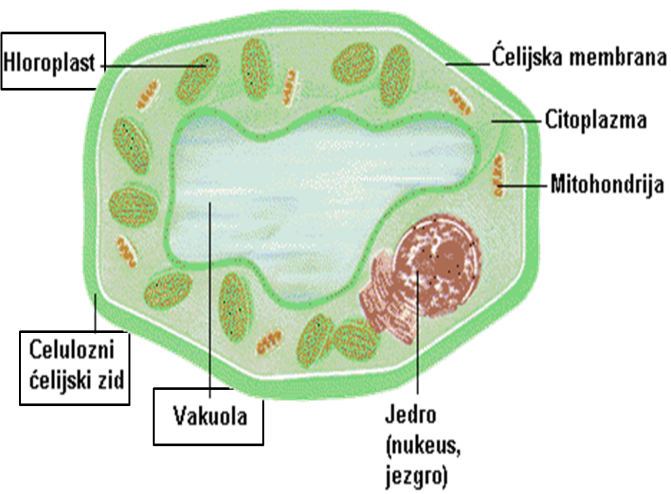 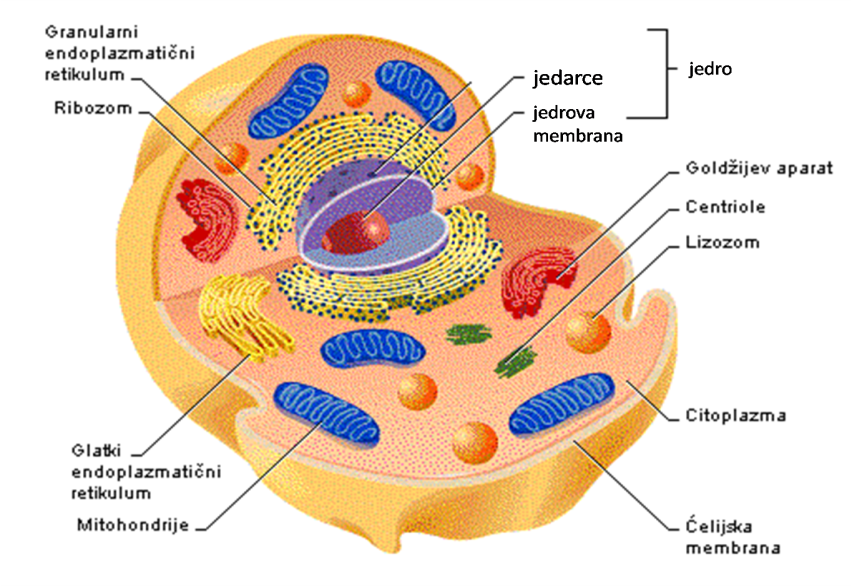 Биљна ћелијаЖивотињска ћелијаПрофазаУ профази хромозоми су прво кончасти, а затим се кондензују и постају јасно видљиви. Грађени су од две хроматиде.Центриоле (органеле које су карактеристичне само за животињске ћелије) се распоређују на полове ћелије.Почиње формирање деобног вретена (које има улогу да омогући кретање хромозома)Нестаје једрова мембрана при чему се меша садржај једра са цитоплазмом и нестаје једарце.МетафазаУ метафази се хромозоми најбоље уочавају јер су максимално кондезовани. Дешавања у овој фази су:завршава се образовање деобног вретена; конци деобног вретена се пружају од центриола на половима ћелије до хромозома на средини ћелије;хромозоми се налазе на средини (екватору) ћелије где формирају екваторијалну раванАнафазахромозоми се раздвајају на хроматиде, при чему свака хроматида постаје нов хромозомкод човека 46 хромозома се поделило на 92 хроматиде тј на 92 нова хромозоманови хромозоми крећу се ка половима ћелије, тако да на сваком полу буде по 46 хромозомаТелофазахромозоми поново постају кончастинестаје деобно вретенооко хромозома на половима почиње да се формира једрова мембрана (овако почиње да се формира ново једро које у себи садржи 46 хромозома)формира се једарцена средини ћелије формира се бразда којом се дели цитоплазма на два дела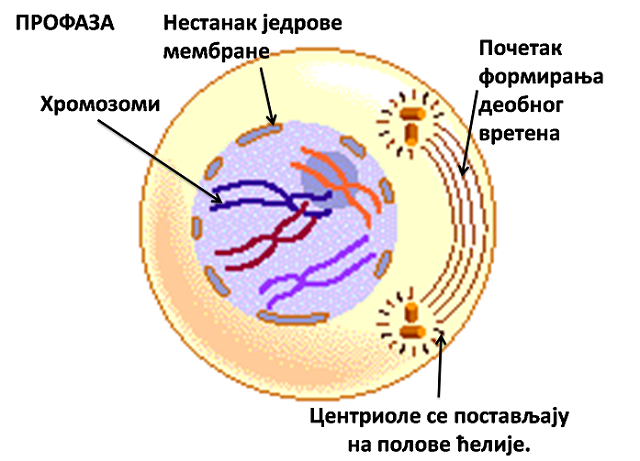 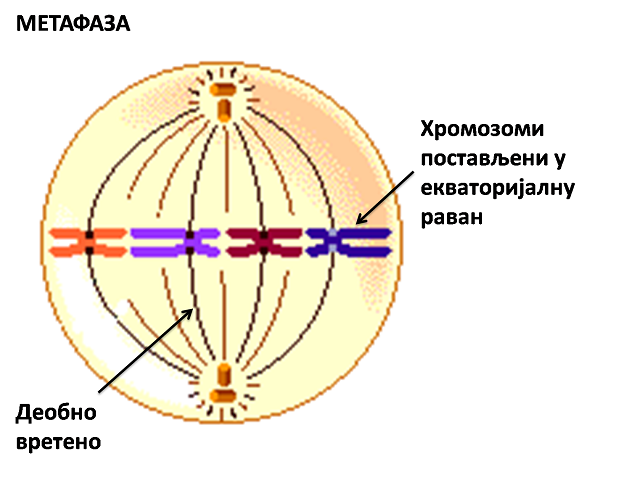 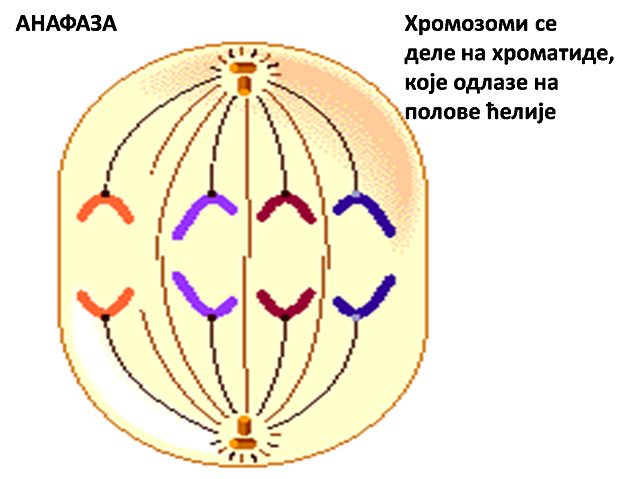 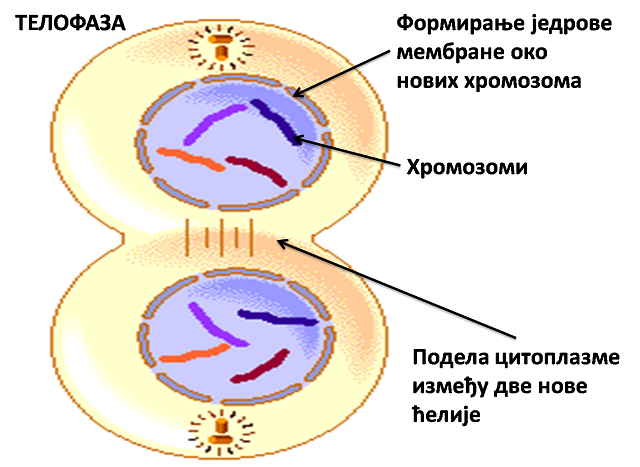 Тип деобеМитозаМејозаТип ћелијетелесне ћелијеполне ћелијеБрој хромозома у ћелијамадилодидан (2н) хаплоидан (н)ЦарствоТип организмаЈедро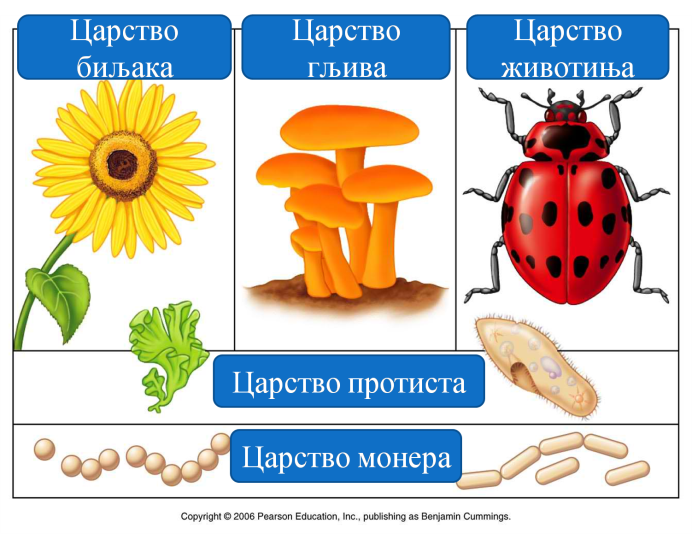 Монераједноћелијски-Протистаједноћелијски+Биљкевишећелијски+Гљивевишећелијски+Животињевишећелијски+